Sample 3 – Table Signs and table presentationHang a large sign behind each table. Design and print matching tent cards with each individual representative’s name and professional title.  Provide tablecloths for representatives who don’t have their own.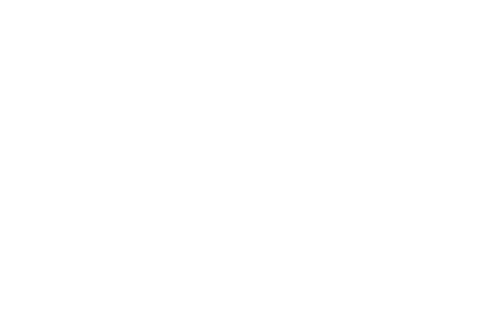 